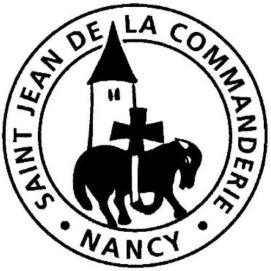 Église Saint-Joseph                                                                                                     12ème dimanche Année C							              19 juin 2016Revêtir le Christ1ère communion pour 11 enfants de la paroisse :Vanessa, Sacha, Anaïs, Florent et Mathis, Agathe, Léa, Juliette,                                          Jules qui recevra également le baptême,                                                                                   Lucie, Justine.Chant d’entrée Dieu nous accueille en sa maison,                                                                                                      Dieu nous invite à son festin ;Jour d’allégresse et jour de joie ! Alléluia !Ô quelle joie quand on m’a dit :
Approchons-nous de sa maison,
Dans la Cité du Dieu vivant !Jérusalem, réjouis-toi,
Car le Seigneur est avec toi :
Pour ton bonheur il t’a choisie.Criez de joie pour notre Dieu,
Chantez pour lui car il est bon,
Car éternel est son amour !Approchons-nous de ce repas
où Dieu convie tous ses enfants,
Mangeons le pain qui donne vie.Rite pénitentiel                                                                                                                                Seigneur, j’accueille ton pardon. Donne-moi la force de vivre dans l’amour.Gloria : Gloire à Dieu au plus haut des cieux et paix sur la terre aux hommes qu’il aime. Gloire à Dieu au plus haut des cieux. Gloire à Dieu !1ère Lecture : Za 12, 10-11a ; 13, 1Au livre de Zacharie, une prophétie annonce déjà la Passion de Jésus. Mais les malheurs entrevus, même à cette époque, ne sont pas sans issue : une source jaillira pour laver les péchés, Dieu n’abandonne pas son peuple.Psaume 62Le croyant est celui qui a soif de l’amour de son Dieu. Chantons au Seigneur notre confiance, notre désir.	Mon âme a soif de toi, Seigneur, mon Dieu.	Dieu, tu es mon Dieu, je te cherche dès l’aube :	Mon âme a soif de toi ;	Après toi languit ma chair,Terre aride, sans eau.  Je t’ai contemplé au sanctuaire,J’ai vu ta force et ta gloire.Ton amour vaut mieux que la vie :Tu seras la louange de mes lèvres !Toute ma vie je vais te bénir,Lever les mains en invoquant ton nom.Comme par un festin je serai rassasié ;La joie sur mes lèvres, je dirai ta louange.Oui, tu es venu à mon secours :Je crie de joie à l’ombre de tes ailes.Mon âme s’attache à toi, Ta main droite me soutient.2ème Lecture : Ga 3, 26-29Le baptême dans l’eau et dans l’Esprit fait de nous un seul corps, le corps du Christ.Proclamation de l’Évangile :Chante Alléluia au Seigneur. Chante Alléluia au Seigneur. Chante Alléluia, chante Alléluia, chante Alléluia au Seigneur.Évangile : Lc 9, 18-24Alors que Jésus poursuit sa montée vers Jérusalem, il nous interpelle. Pour le suivre, acceptons la croix et reconnaissons en lui le Messie.Baptême de Jules :La profession de foiLa renonciation Le rite de l’eauLe rite de l’onctionLe vêtement blancLe rite de la LumièrePrière des FidèlesPour nous, le Christ est le sauveur de tous les hommes. Sûrs de son amour et forts de notre foi, nous lui confions à présent tous nos frères.Refrain après chaque intention :Accueille, au creux de tes mains, la prière de tes enfants.Dieu, notre Père, toi qui es la source de tous biens, nous t’en supplions encore ; accueille en ton cœur miséricordieux les prières que nous t’adressons pour nos frères et dans ton amour, daigne les exaucer, par Jésus, Christ et Messie, notre Seigneur.Procession des offrandes (chorale et orgue)Venez ! Approchons-nous de la Table du Christ,			                                   Il nous livre son corps et son sang.Il se fait nourriture, pain de vie éternelle,Nous fait boire à la coupe des noces de l’Agneau !Communion Devenez ce que vous recevez, devenez le corps du Christ,Devenez ce que vous recevez, vous êtes le corps du Christ.1.	Baptisés en un seul Esprit, Nous ne formons qu’un seul corps ;Abreuvés de l’unique Esprit, Nous n’avons qu’un seul Dieu et Père.2.	Rassasiés par le pain de Vie, Nous n’avons qu’un seul cœur et qu’une âme ;Fortifiés par l’amour du Christ, Nous pouvons aimer comme il aime.3.	Purifiés par le Sang du Christ, Et réconciliés avec Dieu ;Sanctifiés par la Vie du Christ, Nous goûtons la joie du Royaume.4.	Rassemblés à la même table,Nous formons un peuple nouveau :Bienheureux sont les invitésAu festin des noces éternelles.Chant à la Vierge :Nous te saluons, ô toi, Notre Dame,Marie Vierge Sainte que drape le soleil, Couronnée d’étoiles, la lune est sous tes pas.En toi nous est donnée l’aurore du Salut.